Yeni Adam CP - 20 Gerçek Adam, Eşsiz varlık. CP - 61

Bernard de Montréal'ın 2 konferansının deşifresi ve çevirisi.. 


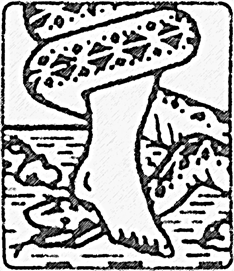 Uygarlıklarımızın gidişatı giderek daha fazla elitlerin suistimal ve manipülasyonlarına odaklanıyor, ancak çok az adam okült dünyaların adam psikolojisi üzerindeki potansiyel etkileriyle ilgileniyor. Montrealli Bernard'ın araştırmaları ve çalışmaları bu doğrultudadır; 1.000'den fazla ses kaydı ve Fransızca kitap.Diffusion BdM Intl, sınırlı kaynaklara sahip olmamıza rağmen çalışmalarını birçok dilde yaymaya kendini adamıştır. Çeviri için yapay zeka kullanıyoruz ve bazı unsurlar arzulanan bir şey olsa da kalite büyük ölçüde iyileşti. Bu çalışmaya katkıda bulunmak isterseniz, bu çevirilerin kendi dilinize revize edilmesinde yardımınızdan büyük memnuniyet duyacağız. Bu adresten bize ulaşın.contact@diffusion-bdm-intl.comdiffusion-bdm-intl.com/Tüm Diffusion BdM Intl ekibinden selamlar.Pierre Riopel 				10 Nisan 2023 Bernard de MontréalYENİ ADAM CP-20Yeni İnsanın her şeyi olduğu gibi görmesini sağlayan yeni zekâdan faydalanabilmesi için, kendisini Kartezyen düşünceden kurtarması gerekir; böylece evrensel düşüncenin sonsuz rezervuarından faydalanabilir ve bu rezervuardan İnsan, İnsanın ruhu ve zekânın ruhu ile tüm sistemlerdeki evrimi yöneten zekâlar arasında var olması gereken olası ilişkileri basit ve kesin bir şekilde anlayabilir. Dünya İnsanı, geçmişi ve güçlü duygusal bağları nedeniyle, yüksek zekâların sırlarını asla paylaşamazdı.  Çünkü bu sırlar İnsanı belli bir cehalet içinde tutmak zorunda olan yasalar tarafından yönetiliyordu, ta ki kendisini duygusallığından, düşüncesinin öznelliğinden kurtarabildiği, duygusallıktan yoksun ve adam düşüncesinin psikolojik onayına tabi olmayan zihinsel bir form içinde hareket eden titreşimin niteliğini mükemmel bir şekilde muhafaza edebileceği güne kadar.O gün geldi ve geleceğin İnsanı, İnsanlığının psişik organizasyonunun temel ilkelerini ve üstün dünya dışı uygarlıkların gelişimini belirleyen temel ilkeleri büyük bir kolaylıkla kavrayabilecek ve büyük bir çeviklikle yorumlayabilecektir. Geleceğin gizli doktrininin temel direklerinden biri, İnsanın psikolojik gerçekliğinin çok geniş bir anlayışına dayanmaktadır. Ve adamın zekâsıyla böylesine geniş bir organizasyonun, böylesine geniş bir yaratıcı organizasyon gücünün olasılığını kabul etmeyi reddetmesi dışında hiçbir sınırı olmayan bu anlayış, yalnızca artık gizlenmesi mümkün olmayan şeyleri kabul etmeye en yatkın zihinleri rahatlatabilecektir. Dolayısıyla, bugün bu gezegende bizler için zekânın doğasının kozmosta var olan ışık miktarıyla eşit oranda olduğunu söylemek mümkündür. Bu, kozmostaki tüm ışığın, kozmosun düzlemlerinde farklı şekillerde bir araya getirilip tezahür ettirilerek, "evrenin zekası" dediğimiz şeyi oluşturduğu anlamına gelir. Bu zekânın tek bir amacı vardır: tüm düzlemler, tüm gezegenler ve bu gezegenlerin tüm krallıkları arasındaki uyumu korumak. Evrensel zeka, yaratılmış evreni oluşturan HER ŞEYDE gerçekleştirilmesi gereken uyum ilkesine güçlü bir şekilde odaklanmıştır.Evrimsel bir varlık olarak adam, gezegeninde yaratılmış olan yaşam formlarını ve bazı varlıklar tarafından bilinen ancak çoğu tarafından bilinmeyen bir kadere doğru evrimleşmesi gereken yaşam formlarını korumak için bir gün zeka yasasını anlamak zorundadır. İnsanın bilinçsizliği ve bu bilinçsizlikten doğan yaratıcılığı, bu nedenle pozitif zekânın bir parçası değil, evrenin negatif zekâsının bir parçasıdır. Bunun anlaşılması önemlidir, çünkü evrimleşmiş bir egonun, duyarlı bir varlığın, ruhun titreşimlerini algılayabilen bir varlığın kendisini öznel adam düşüncesinin yarattığı enerjiden ayırmasına ve kendisini titreşimsel olarak başka bir enerjiyle, gelenekle, tarihle, görüşle, etkiyle koşullanmamış, evrimin en yüksek alanlarından bu evrimin daha alt alanlarını temsil eden, ama yine de bu evrim için çok önemli alanları temsil eden İnsana aktarılan bir enerjiyle ilişkilendirmesine olanak tanır.İnsan egosu kendi zekasının yanılsamalarıyla doyduğu sürece, kendisini evrensel zekadan ayıran perdeyi algılaması imkansızdır. Bu perdenin varlığını kavraması ve böylelikle evrensel zekânın mükemmel, dengeli, ahenkli ışıltısına nüfuz etmesi imkânsızdır. Yarının İnsanı, yeni bir adam stokunun inşası için temel teşkil edecek olan İnsan, zekânın kendi başına adam olmadığını, ama adamın evrendeki tüm yaratıcı faaliyetin yönünü belirleyen bir ilkenin evrensel enerjisini alması gereken bir kanal olduğunu ilk fark eden olacaktır. Ve İnsanlığın evrimindeki bu noktadan itibaren, İnsanın, adam duyularının kör kişiliğine bağlı tüm öznel, kusurlu biçimlerden arınmış bir yaratıcılık tarzında, alabilmek, yönlendirebilmek, talimat verebilmek için kişisel düşüncenin tüm biçimlerinden bir kez ve herkes için bağımsız hale gelmesi mümkün olacaktır. İnsanın duyuları doğası gereği gerçeklikten etkilenmez ve bu nedenle zekası da doğası gereği duyularıyla sınırlıdır. İnsanın kişiliği, olayları gördüğü doğa tarafından değiştirilmediği ve egosu kişiliğin dikte ettiğinden daha yüksek bir titreşim frekansına yükseltilmediği sürece, başka düzlemlerde daha geniş, eksiksiz ve yüksek mükemmellikte işlevler sürdüren zekâlarla doğrudan çalışması mümkün değildir. Bununla birlikte, İnsan yakın gelecekte, nihayet, kendisinden daha yüksek düzlemlerde çalışan, ancak yine de muhtemelen kendisi tarafından görülebilen düzlemlerdeki zekâlara ulaşabilecektir. Ve adam bir kez bu görünürlük gücüne eriştiğinde, artık geriye dönüp bakması imkansızdır. Çünkü önündeki her şey, evrensel zekânın tüm sonsuz yaratıcı olanakları, ruhunun çok derin ve sessiz maceraları dışında asla tanımadığı zihninde yaratıcı gücün bir yerini bulmuştur.Ama bir gün adam ruhu adam için bir gerçeklik haline gelmelidir. Onun gücü, bir kez ve herkes için, onun iradesi aracılığıyla gerçekleştirilebilir hale gelmelidir. Ve tükenmez potansiyeli, maddede ya da bu maddenin yakın alt düzlemlerinde tezahür eden İnsanın egosu tarafından da tanınmalı ve onun üzerinde sonsuzluğun nihai izlenimini bırakmalıdır. İnsan yüzyıllar boyunca, binlerce yıl boyunca, tepeden tırnağa mümkün ve akla gelebilecek her türlü yalanla dikilmiş çok geniş bir alanda evrimleşmiştir. İnsan ırkının kaderi tarafından amaçlanan yalanlar, ama yine de yarı gerçek yalanlar. Ve yarının İnsanı nihayet kendi içinde gerçekliğe erişim gücünü, ona BÜTÜN'ü görme ve onu bütünsel bir şekilde anlama yeteneği verecek bir gücü tanımalıdır.İnsan düşüncesi, İnsanın deneyiminin öznel duygularıyla doğrudan ilişkili bir enerjiye öylesine hapsolmuştur ki, bugün sezgisinin zayıf parıltısının bile yerini alamaz hale gelmiştir.  Bu düşünce kendi içinde en ufak bir gerçeklik çekirdeğini kristalize etme gücünü kaybetmiştir. İnsanın sezgisi gücünü yitirmiş, adamın zihnine nüfuz etme yeteneğini kaybetmiştir. Böylece adam artık duyularının merhametine ve zekası da kendi sınırlarının merhametine kalmıştır. Yarının adamı başka düzlemlerde ya da başka gezegenlerde evrimleşen diğer varlıklarla büyük bir kolaylıkla iletişim kurabilecek ve kurmak zorunda kalacaktır. Ancak bu çalışma, bu evrim meyvelerini vermeye başlamadan önce, bu iletişimlerin, sonsuz bir kozmostaki bu uzun mesafeli konuşmaların öncüsü olacak olan İnsan, kendisine ait olmayan bir zihin ile kendisine ait olan bir zihin arasındaki karşılaşmanın neden olduğu rahatsızlıktan ilk acı çeken kişi olacaktır. Ve bu iki ruh arasındaki bu buluşmadan yeni bir titreşim, İnsanın egosunda bir bilme gücü, bir tanıma gücü ve evrenselin en büyük sırlarına nüfuz etme gücü yaratacak yeni bir titreşim ortaya çıkacaktır. İnsan, öznel zihninin en ufak tasarımlarının, kişisel düşüncesinin en ufak tefekkürlerinin, duygusal enerjinin güçlü biçimlerini, öznel enerjinin güçlü biçimlerini yansıttığını fark edene kadar, düşüncesinin perdesi arkasında bilginin muazzam katedralinin durduğunu kavraması imkansız olacaktır. Bu artık İnsanlığın, yarının İnsanının arkasına bakması meselesi değildir. Bu artık adamlığın zaten anlamaya çalıştığı şeyi düşünmesi meselesi değildir. Bu, yarının İnsanının bir kez ve sonsuza kadar anavatanına, yani gerçek ruhuna, yani bir kez daha, üzerine basılmış olan ruha değil, içinde olan ruha dönmesi meselesidir. Bu görev kolay değildir ve yükü tamamen bireyseldir. Hiçbir İnsan başka bir İnsan için kürelerle teması deneyimleyemez. Bu temas kişiseldir ve her bireyin titreşimsel, enerjisel kapasitesine göre gerçekleştirilmelidir. Ancak bu temas temel bir ilkeyi, İnsanın her şeyden önce Süpermen olduğunu idrak etmeyi gerektirir. İnsan her şeyden önce şimdiye kadar tezahür ettirdiklerinden daha büyüktür. İnsan her şeyden önce ışık güçlerine, evrimi yönlendiren güçlere güçlü bir şekilde bağlı bir varlıktır, yeter ki ruhunun doğasını bilsin ve bu gerçekliğin enerjisine büyük bir kolaylıkla nüfuz edebilsin. Dünya daha fazla bekleyemez, adamlar yeni bir yol açmalı, adamlar tamamen yeni şeyleri anlamalıdır. İnsan artık egosunun özgürleşme arzusuna ait olmayan ama bütünlüğün bir parçası olan, gerçekliğin bir parçası olan ve geçmişe, şimdiye ya da geleceğe göre daha yüksek düzlemlerde zaten bilinen bir oluşa doğru gitmelidir. İnsan artık endişelenemez, varlığının tam potansiyelini gerçekleştirmek ve geleceğinin bütünsel vizyonunu görmek için bu enerjiye giderek daha fazla nüfuz edebilmelidir. Yarın adamlık için ne kadar zor olacaksa, yarın adamlığın bir başka bölümü için o kadar kolay olacaktır. Ve yaşam tarzındaki bu farklılığın mutlak koşulu, İnsanın hem kaderi hem de yaratılışıyla ilgili olan evrimin yol gösterici güçleriyle akıllı, titreşimli bir temas içinde olma bireysel kapasitesi olacaktır.İnsanoğlu artık kör, çökmekte olan bir toplum ve ölmekte olan bir uygarlık tarafından dayatılan biçim egemenliğine tabi bir hayat yaşayamaz. İnsanoğlu artık adama, bireye ve topluma değil, hem bireye hem de topluma hizmet eden düşünce koşullarının kölesi olamaz. İnsanın korunması, gezegenin korunması, yaşamın korunması, adamın iradesi ya da gücüyle değil, evrimin egemen güçleri, ışığın güçleri tarafından koşullandırılır.  Ve bu güçler gittikçe daha da güçlenecektir. Ve bu güçlere karşı herhangi bir kısıtlama, herhangi bir çaba faydasız olacaktır çünkü madde, beden, ruhtan türemiştir. Zekanın adamdan gelmediğini anlamak adam için kolay değildir, çünkü adam zekanın doğasını, zekasının doğasını tasarlamıştır. Ve zekasının doğasını kavraması nihai bir kavrama değil, egosunun doğasından, zihninin sınırlılığından ve ego ve kişilik düzeyinde ruhun tam ve mükemmel ışıltısı içinde yaşayamamasından kaynaklanan bir geçiş kavramıdır. İnsanın bu durumla hiçbir ilgisi olmamasına, kozmik anlamda bu durumdan sorumlu olmamasına rağmen, bu durum onun tarafından yaşanmış, onun tarafından geliştirilmiş ve tarihin başlangıcından bu yana yönetimi ona yansımıştır. Artık mesele evrimin (aşağı doğru evrim) nedenini rasyonalize etmek değil, evrimin geleceğini ve bu gezegende adam düşüncesinin formlarını yok etmesi gereken titreşim enerjisinin giderek daha güçlü bir şekilde nüfuz etmesinin başlangıcını idrak etmektir. Yani, öznel düşüncenin temeli, sonunda İnsanın zihnini özgürleştirecek ve sonunda "ruh" kelimesiyle, "görünmez" kelimesiyle, "sonsuz" kelimesiyle, "ışık" kelimesiyle, "Tanrı" kelimesiyle, "ruh" kelimesiyle ne kastedildiğini bilmesini sağlayacaktır. Başka bir deyişle, gezegenimizde başlangıçtan bu yana maddenin ötesinde hayatta kalmak için gerekli olduğunu düşündüğümüz her şey.İnsan artık önünde yatanı, niteliği ya da rengi ne olursa olsun, felsefi düşünce yoluyla değil, ruhun evrimin farklı düzlemlerindeki hareketinin doğrudan algılanması yoluyla, ruhun yaratılışın temelleri içindeki hareketi yoluyla keşfedebilecektir.İnsanın önünde uçsuz bucaksız bir "harita", sonsuz bir yol ve hakkında hiçbir fikri olmadığı bir güç vardır. Geçmişte yaşam onun için ne kadar maddi bir deneyim olmuşsa, yarın da yaşam onun için o kadar duyuların ötesinde, maddenin ötesinde ama duyularla ve maddeyle doğrudan ilişkili bir deneyim olacaktır. Eğer Prenslikler adama kendi kavramlarının saçma yönlerini ifşa etmek istemedilerse, bu onun bir gün kendisinden esirgenmiş olanı geri almasına hizmet edecek gerekli araçları geliştirmesini sağlamak içindi. Bugün biliyoruz ki, adamdan zihnini tamamen açmasından başka bir şey talep edilmeyecektir. Ama aynı zamanda bu gereksinimin tam olacağını da biliyoruz çünkü adamın ruhu ile görünmez olanın sonsuzluğu arasındaki temas, aklı ve duyguları arasında mükemmel bir denge gerektiren bir temastır. Ve tüm yönleriyle yerine getirilmiş olan bu koşuldan yeni İnsan, altıncı kök ırkın İnsanı, yarının İnsanı ortaya çıkacaktır. Zaman adamı koşullandırmaya hizmet ettiği kadar, yanılsamalarının gerçeklik karşısındaki iktidarsızlığını ya da varlığının titreşimsel doğasının nihai farkındalığını idrak etmeye başladığında onu koşulsuzlaştırmaya da hizmet eder. Ve bu titreşimsel doğayı kavradığında, titreşimin içinde işlediği doğaları anlamaya başladığında, kaçınılmaz olarak kendisinin tam gelişimine, yani görünmez olanla görsel, akıllı temasa götüren yoldadır.Ve görünmez olanla bu temastan, yüksek planların zekaları tarafından binlerce yıldır başının üstünde tutulan sırrın, gerçekliği veya gerçekleşmesi saklı tutulması gereken bir sır olduğunu anlar, çünkü bir çocuğa gücünü anlamadığı bir şey verilemez. Ve İnsan çocuk olduğu sürece, İnsanlık hala evriminin ilkel aşamasında olduğu sürece, sadece kendisine hizmet edebilecek bilgiyi ellerine vermek söz konusu değildi. İnsan zekâsının yanılsamasını fark eden bir adam, gerçekliğin sırrına nüfuz etmeye başlamıştır bile. Öznel düşüncenin yanılsamasını fark etmeye başlayan bir adam, evrensel düşüncenin sonsuzluğunu anlamaya başlamıştır bile.  O zaman zaman onun olası evriminin yargıcı ve aynı zamanda kısmi ya da tam gelişiminin yargıcı haline gelir. Bir gün adam, geçmişte kendisinden ister dini ister mistik olsun bir tanıma talep eden zekaların aslında kendisi gibi varlıklar olduğunu, ancak çok daha yüksek ve mükemmel evrim koşullarına tabi olduklarını kabul etmek zorunda kalacaktır. Bu varlıkların varlığıyla, taşıyıcılığıyla, hizmetiyle bağlantılı her türlü duygu tamamen adami bir duygudur ve adamda yalnızca olaylara ilkel bir bakış açısı yaratabilir. İnsan inanmak zorunda olduğu sürece bilemezdi. Çünkü her inanç, amacı ve değeri ne olursa olsun, adama inandığı şeye karşı bir sorumluluk yükler. Ve bu sorumluluk onu, bağını paylaştığı topluma bağlayan duygusal bir bağla kurulur. Aslında bilginin engin koridorlarının sonsuzluğuna katılmaya davet edilen her İnsan, kendi içinde büyük yalnızlığı bulmalı ve yönlerini bildiği gerçekliğin yalnızca İnsanlar arasındaki bağları sosyal olarak düzenlemeye hizmet edebileceğini kendi içinde gözlemlemelidir. Ancak İnsan toplumunun gelişmesi, giderek daha uyumlu hale gelmesi gerektikçe, inançlar da gerekli hale geldi. Ama şimdi İnsan bireyselliğin, evrenselliğin mümkün olan tüm toplumsal örgütlenme biçimlerine üstün gelmesi gereken yeni bir döngüye girdiğine göre, İnsanın kendi içinde bir alevin onu evrensele, kozmik olana bağladığını ve bu alevin yaratıcı ürünüyle maddi düzeyde, tamamen yeni ve bireyin psikolojik yaşamından ya da içinde doğduğu toplumsal gelenekten tamamen ayrı ilkelere göre bir toplumun yeniden örgütlenmesine olanak tanıyabilecek uyumlu yaşam ve varoluş koşulları yaratabilir. Başka bir deyişle, yarının İnsanının, görünmez güçlerle titreşimsel temasa girecek olan bireyin, aynı evrimsel yolda olanları nasıl tanıyacağını ve aynı zamanda ters yönde gidenleri nasıl tanıyacağını bileceğini iddia ediyoruz. Ve İnsanla dengesini korurken, zekâsı hâlâ akıl, biçim ve gelenek tarafından körleştirilmiş olan İnsanın göremeyeceği düzlemlerde yeni bir dengenin nasıl yaratılacağını bilecektir.Ancak bu bilgi bugün ilerletilmelidir, çünkü yarın anlaşılacaktır. Bugün ilerletilmelidir, çünkü onun amaçlandığı kişiler onu hissetmeye, algılamaya hazırdır, yarın onu anlamaya hazır olacaklardır. İnsan için bu artık bir yorumlama meselesi değildir, bu bir alma ve yorumlamadan alabilme meselesidir, öyle ki aldığı şeyin enerjisi, titreşimi olması gereken yere nüfuz etsin ve dış uzayı her zaman gizlemiş olan kapıyı kaldırması gereken kaldıracı ona vursun. Her zaman başka bir gerçekliği örten kapı, her zaman adamın gerçekten adam olmasını ve kozmostaki doğal haklarını kullanmasını engelleyen kapı. Yani, kendi düzleminde gerekli güçleri üretmesini, başka bir evrim için yeni koşulları yaratmasını sağlayan hakları, sadece gezegenin İnsanlarıyla değil, aynı zamanda diğer gezegenlerin İnsanlarıyla, sadece yaşayan İnsanlarla değil, aynı zamanda daha yüksek düzlemlerin ölümsüz zekalarıyla da telepatik olarak iletişim kurma hakları.Başka bir deyişle, İnsan kaybettiklerini kendi hatasıyla değil, kozmosta adam dramını izleyen ve bu büyük zekâların büyük tasarımlarında öngörüldüğü gibi evrimin gerçekleşmesini sağlayan zekâlar zaten var olduğu için geri kazanmalıdır. İnsan yaralanmış olsa da, adam acı çekmiş olsa da, adam geri tutulmuş olsa da, aynı adamın artık cehaletin darağacına sabitlenmeyeceği, ancak geçmişte onda uygarlığının büyümesi için gerekli olan biçimlere duygusal bir bağlılık yaratmaya çalışan aynı güçler tarafından özgürleştirileceği zaman yaklaşmaktadır. İnsana bugün somut olarak ulaşamayacağı şeyleri duyurmak zordur. Ama yine de ona yaşam anlayışının sınırlarını aşmasını sağlayacak yeterli gücü aşılamak, yavaş yavaş formun engellerini aşmasına ve duygularının tuzağını aşmasına yardımcı olmak gerekir, böylece bir gün nihayet uzayın duvarını aşabilir ve ruhun uçsuz bucaksız alanlarını fethedebilir. Çünkü o ruhtan kaynaklanır ve ruha geri dönmelidir. Ama bu kez bedeninde yüceltilmiş ve madde üzerindeki iradesiyle güçlü bir şekilde.Bernard de MontréalGERÇEK İNSAN, EŞSİZ BİR VARLIK CP-061İnsan eşsiz bir varlıktır. Öyle olduğunu düşündüğü için değil, evrim sürecinde geliştirdiği yetiler nedeniyle öyle olduğunu hissettiği için değil, kendi ışığında kendini gerçekleştirmesi gerektiği için. İnsan eşsizdir, ancak henüz bunun farkında değildir, yani henüz ne Dünya'nın eterinin ne de kendi maddi bedeninin eterinin bilincinde değildir. Gerçek İnsan o kadar eşsiz bir varlıktır ki, bugün yerkürede gördüğümüz maddi varlıkla hiçbir genetik bağı yoktur. Gerçek İnsan o kadar eşsizdir ki, bugün Dünya'daki İnsan onu tanımamaktadır. İnsan, Dünya eteri olarak adlandırdığımız, bildiğimiz Dünya uzayına paralel bir dünyada ışığın gelecekteki evriminin bir ürünüdür. Eğer bugünün Dünya İnsanı gerçek İnsanla karşılaşsaydı, şok olurdu çünkü kendi zamanına ait olmayan, adama ve ırkına uygun olmayan şeylerle eğlenen bir varlık keşfederdi.Gerçek İnsan o kadar eşsizdir ki, bileşimi bugün Dünya'da tanıdığımız varlıktan tamamen farklıdır. Çünkü evrensel enerji onun içinden akar ve tüm yaşam düzlemlerini birleştirir. Böylece kendisiyle ancak formunun tezahürü, enerjisel manipülasyonu yoluyla yaratabildiği illüzyon ölçüsünde ilişki kurabilir. Gerçek İnsan'ın, Süpermen'in, sadece adam formuna benzeyen İnsan'ın "birimselliği" (bireyselliği), İnsan'ın canlı materyalini oluşturan atomun süptil düzlemlerinde ona kanalize edilen enerji ve zeka arasındaki mükemmel ilişkiden kaynaklanır. Atom ya da atomik bilinç İnsanın canlı materyali, yani gerçekliğinin tüm katmanlarında bulunan eşsiz materyaldir, gerçek İnsan bunun farkına varır ve ona sahip olur, yani onun efendisi olur, çünkü yaşam enerjisi ona itaat eder, artık yaşamın sırrına girmiştir ve onun evrimini yöneten zeka yasalarını bilir.Gerçek İnsan kendi türünde eşsizdir, çünkü o bir adam türüdür, ama artık kendisinden daha aşağı zekaların kontrolü altında olmayan bir adam türüdür, çünkü onun zekası artık astral değildir ve form yanılsaması tarafından hükmedilemez. Eşsiz bir varlık olarak gerçek İnsan, galaksideki çeşitli formları doğuran ve gerçek zekâdan daha aşağı ırkları şekillendirmeye hizmet eden düzlemlerin arkasında ve üstünde, galaksiyi yöneten ışıklı varlıkların doğrudan soyundan gelir. İnsanın eşsiz olabilmesi için herhangi bir zekânın kölesi olmaması, yani zekâsının örgütlü bilincinin atomik düzlemlerinin ötesinden kaynaklanması gerekir. Öyle ki zekasının ürünü gerçek yaşamın yasalarına, yani bilincinin atomik düzlemlerinde onun bir parçası olan ışık saçan varlıkların varlığına uyabilsin.Gerçekten de, ışık saçan varlıklar adamın atomik bilincinin düzlemlerinin bir parçasıdır ve adamın örgütlü bilincinin tüm düzlemlerinde yaşama gücüne sahiptir. Bu varlıkları engelleyen, onların İnsan'daki mevcudiyetlerini bloke eden şey, İnsan'ın atomik bilinç düzleminde değil ama adam bilincinde yaratılan ve onlara İnsan'ın zihnine erişim sağlayan telepatik bir ağ içinde evrimleşen aşağı zekâlarla olan olağandışı bağlantısıdır. İnsanın atomik bilincinin bir parçası olan ışıklı varlıklar ona hayat verirler, yani adamın düzlemlerindeki varlıkları o düzlemlere enerji verir. Böylece bu düzlemler organize olarak varlıklarını ve dolayısıyla yaşamı destekleyebilirler. Ancak adama verdikleri yaşam diğer alt zekâlar tarafından kirletilir. Böylece İnsanın yaşıyor gibi göründüğü hayat gerçek hayat, yani ruhun hayatı değil, formun hayatıdır. Ve formun yaşamı, aşağılığı nedeniyle, İnsanın Dünya üzerinde gerçek yaşamı gerçekleştirmesine veya Dünya üzerinde tezahür etmesine izin veremez. Ve adam form yaşamını yaşadığı sürece, gerçek yaşam kendini göstermek için düzlemlerin arkasında ve üstünde bekler. Ancak, İnsanın atomik bilincinin düzlemlerinde var olduğu şekliyle, İnsanın zihnine nüfuz etmeyi başardığında, İnsanın zihni değişir ve İnsan gerçek olur, yani içinde yaşam gücü vardır ve o da bir yaratıcı haline gelir.Gerçek İnsan'ın birimselliği o kadar olağanüstüdür ki, evrende bilinçsiz İnsan'ın sonsuz modeli olmasına rağmen, kozmosta gerçek İnsan'ın hiçbir modeli yoktur. Ve gerçek İnsanın bir modeli olmadığından, çünkü her gerçek İnsan yenidir, yani zihnine nüfuz edene kadar enerjinin atomik bilincinin düzlemlerine inmesiyle kademeli olarak oluşur, böyle bir İnsanın başlangıcı ve sonu yoktur. Çünkü başlangıç ve son yalnızca model İnsan için vardır: beynindeki izlenim yasalarına göre yaratılan İnsan. Gerçek İnsanın birimselliği yaşamın mucizesini ve sahte yaşamın onun üzerinde herhangi bir güce sahip olmasının imkansızlığını ortaya koyar, çünkü bu İnsan artık olduğundan daha az olamaz. O yalnızca daha fazlası olabilir ve bu daha fazlası yalnızca enerjinin onun atomik bilincine akması ve ruhuna mükemmel bir şekilde nüfuz etmesi için gereken zamana bağlıdır, böylece İnsanın ruhu Dünya üzerindeki ışığın gücü haline gelir. Gerçek İnsanın birimselliği Dünya üzerinde hiçbir zaman ırksal olarak gerçekleşmemiştir, çünkü geçmişte sadece birkaç birey gerçek kimliklerini bilmiş ve deneyimlemiştir. Ancak yaklaşmakta olan evrimde, çok sayıda İnsan kendi kimliğini bilecek ve yeni bir İnsan türü, içindeki enerjinin gücüyle, mükemmelleşmiş iradesinin, mükemmel gelişmiş zekasının ve bilincinin mükemmelliğinde anında farkına vardığı sevgisinin kontrolü altında tezahür edecektir.Gerçek İnsanın biricikliği tüm evrim yasalarına öylesine karşı koyar ki, Dünya düzlemindeki tezahürünün belli bir noktasında, vizyonundan kaynaklanan koşullar altında, zekasına eşit, iradesine eşit ve yaşama ve onun en mükemmel şekilde temsil ettiği şeye duyduğu sevgi çerçevesinde bir uygarlık yaratabilmesi için, kendisiyle aynı yaşam güçlerine sahip olanlarla birlikte geri çekilmek zorunda kalır.Gerçek İnsanın eşsizliği yalnızca yaşamı yaratan, ancak Dünya üzerinde İnsan bilincinin atomik düzleminden başka bir güce sahip olmayan enerjiyle olan mükemmel ilişkisine bağlıdır. Evrimi öğrenen her türlü gelişme kaynağında, yani yaşamın ölümüne ve ölümsüzlüğün ortadan kaldırılmasına karşı yaşamı savunan gerçek İnsanın zihninde geri tutulmalıdır.  Gerçek İnsanın birimselliği, ölüm yasalarına meydan okuyan tüm olasılıkları o kadar birleştirir ki, böyle bir İnsan, zamanın belli bir noktasında, kendisine maddi bir form olarak hizmet etmiş olan adam ırkının bir parçası olmaktan çıkabilir; böylece formun modelinde süreklilik sağlanır, ama modelin bilincinde süreklilik sağlanmaz. İnsan ırkının bilinçsizliği nedeniyle Dünya'daki yaşamın sürekli yoksullaşması, Dünya'yı oğullarını reddetmeye zorlayacaktır, çünkü onlar ateşin yasalarını anlayacak yeterli zekâya sahip olmayacaklardır; ateş, bilinçte yalnızca yıkım ve bozulma soluyan şeyi söndürmek için yerküreye indiğinde. Dünya bir madde küresinden çok daha fazlasıdır. Dünya uyanmakta olan bir ruhtur ve bu ruh adam bilincinin atomik düzlemlerinde var olan her şeyi içerir. Böylece Dünya'nın bilinçsizliğin zedelediği bilincinin onarılması gereken zaman gelecektir. Ve çağıracağı gerçek İnsanlardır ve yaşam çığlığı gezegenin eterlerinde çınlayacak ve bu çığlık zaten ölüme yakın olanı bastıracaktır. Ve yeni bir adam zekası Dünya'da yeni bir yaşam ortaya çıkaracak ve Dünya kendini onaracaktır. Onarıldıktan sonra, daha önce İnsana hiç vermediği şeyi üretecektir, çünkü tüm sırlarını, yani ruhu, yani gezegensel bilinci bilecek olan gerçek İnsanın bakışları altında olacaktır.  Gerçek İnsan o kadar eşsizdir ki kendisine yalan söylenmesine katlanamaz, yani zeka onda tamamen mevcuttur. Yalan söylemek Dünya'nın evrimini yavaşlatır. Bu nedenle gerçek İnsanın bileceği ilk güçlerden biri hiçbir tür yalana maruz kalmamaktır. Çünkü yalan, İnsanlar arasındaki iletişimi, zeka akışını engeller. Ve bu kopuş gerçek yaşamın Dünya'ya inişini ve bu zekânın Dünya ve İnsan yararına uygulanmasını geciktirir. Gerçek İnsan'ın birimselliği önceki yaşamın tüm biçimlerine karşı koyar, çünkü onun bilincinin gücü yerküre üzerinde kadim İnsan'ın zihnine egemen olan daha düşük zeka düzlemlerine bağımlı olmayan tek zeka kaynağıdır. Bu yüzden gerçek İnsana yalan söylenemez. Zekâsında yalnız olduğu için değil, zekâsıyla yalnız olduğu için. Ve bu durum Dünya ve yarının adam ırkı için yenidir. Geçmişte, Dünya'nın kanı ölüm dünyalarını beslemek için kullanıldı. Oysa yarın Dünya'nın yaşamı gerçek İnsan tarafından kullanılacak tek enerji olacaktır. Böylece ölüm dünyaları artık İnsan'ı köleleştiremeyecek ve İnsan artık onlara geri dönmeye kararlı olmayacaktır, çünkü ölüm dünyaları yalnızca Dünya'nın kanıyla beslenir ve Dünya'nın kanı, İnsan'ın atomik bilinç düzlemlerindeki yaşam enerjisinin ürünü olmayan her türlü eylemdir.Dünya neden bu kadar zengindir? Çünkü atomik bilincinin düzlemlerindeki enerji tarafından beslenmektedir. Neden giderek fakirleşiyor? Çünkü diğer bilinç düzlemleri onun zekasını düzensizleştirmiştir. Ve Dünya'nın zekası karıştırıldığında, bunun bedelini adam ırkı ödemek zorundadır, çünkü Dünya İnsanın maddi formunun anasıdır. Ancak gerçek İnsan Dünya'da olduğunda ve maddi formundan daha güçlü başka bir forma sahip olduğunda, Dünya'ya kaybettiklerini geri verecek ve Dünya güzelleşecektir.Gerçek İnsanın eşsizliği yalnızca gerçek zekâsına değil, aynı zamanda Dünya'nın yaşamı üzerindeki gücüne de bağlıdır. Dünya üzerindeki bu güç neden? Çünkü Dünya'ya yaşamını veren zekadan doğmuştur. Ve bu nihai zeka adamda titreştiğinde, o artık bedensel formunun ve Dünya maddesinin yasalarının kölesi değildir. Dünyayı uzayda yaşamak için iyi bir yer yapan ya da yapmış olan her şeyin efendisi haline gelir. Eğer gerçek İnsan ışığın oğluysa, kendisinin efendisi olduğu da yazılıdır, yani kendisini yalnızca henüz yaşam ışığında olmayan yaşam sistemlerini desteklemek için var olan daha düşük madde yasalarından uzaklaştırmak için ışığı çağırabilir.Gerçek İnsan'ın birimselliği zekâya yakın olmayan her şeyi bükecektir, çünkü onun yerküre üzerindeki görünümü ulusların gözlerini kamaştıracak bir şok yaratacaktır. Onun yeryüzünde görünmesinden rahatsız olacakları için değil, onun zekası ve gücünden rahatsız olacakları için. Dünya halkları modern çağda Işığın Oğlu'nu tanımadılar, çünkü savaş zamanı geçecekti. Ancak ışığın oğulları dünyada göründüğünde, karanlık onların varlığını bastırmak isteyecektir. Ve bu imkansız olacaktır çünkü karanlığın yaşam üzerinde hiçbir gücü yoktur. Ve yalnızca yaşamın gücü ölümden kaçabilir. Karanlık güçsüz kalacak ve ışığın oğulları - gerçek İnsanlar - Dünya'ya uzaktan bakan kardeşlerini çağıracaklar ve bunlar Dünya'da yeni bir bilim yaratmak için gelecekler, böylece İnsanlar kaybedilen zamanı yeniden kazanabilecekler. Ancak bu bilim gerçek İnsan tarafından bilinecek ve anlaşılacaktır, çünkü gerçek İnsan zaten bu bilimin zekâsında olacaktır. Ancak bu bilimin Dünya'ya gelişi, kardeşlerinin enerjide ustalaştığı yerden başlamasını sağlayacaktır, çünkü gerçek İnsan enerjide ustalaşmayı öğrenmelidir. Enerjide ustalaşmak kozmostaki zeki yaşamın hareketinin bir parçasıdır ve zeki yaşam enerjide ustalaşmak için yeterince evrimleştiğinde, bu zeki yaşam zekasıyla orantılı bir uygarlık oluşturabilir.Ancak gerçek İnsan kardeşlerinin bilimi tarafından yönetilmeyecektir, çünkü o da zeka gücüne sahip olacaktır, böylece Dünya İnsanı ile Uzay İnsanı arasında bir alışveriş olacaktır ve bu alışveriş gerçek Dünya İnsanı tarafından bilinen ve ne Uzay İnsanı ne de bilinçsiz Dünya İnsanı tarafından bilinmeyen sevgi yasalarına dayanacaktır. O zaman gerçek Dünya İnsanı Uzay İnsanına Sevgi Enerjisinin yasalarını öğretecek, Uzay İnsanı da gerçek Dünya İnsanına Enerji biliminin yasalarını öğretecektir. Sevgi Enerjisinin yasaları Enerji biliminin yasalarından daha büyüktür, çünkü Sevgi ilkelerin en güzeli ve ilkidir. Ve kozmosta evrimleşen gerçek İnsan ırkları arasında Zekânın büyüklüğü Sevginin güzelliğiyle uyumlu hale getirilmelidir ki bir gün, uzak bir gelecekte, Evrensel İrade evrenin her yerinde, yaratılışın tüm seviyelerinde ve gerçekliğin tüm ölçeklerinde hüküm sürebilsin.İşte bu nedenle gerçek İnsan kendi adam türü içinde eşsizdir, çünkü kardeşleri Enerji biliminin Zekâsının anahtarlarına sahipken, o yalnızca eterde kendini gösteren gerçek Sevginin anahtarlarını elinde tutar.Gerçek İnsanın birimselliği, somutlaştırdığı gerçeklikten, yani birkaç örnek dışında henüz dünya üzerinde tezahür etmemiş olan gerçeklikten kaynaklanır. Ancak yarının bu gerçek İnsanı, bugüne kadar en yüksek olanı temsil etmesine rağmen, geçmişte Dünya üzerinde büyük olan hiçbir şeye benzemeyecektir, çünkü yaratılışın enerjisi kendini tekrar etmez, "yükselir", kendini mükemmelleştirir ve içinde yaşadığı şeyi daha mükemmel ve daha güçlü hale getirir. İnsan yarın anlayacaktır ki, yaşam o kadar güçlüdür ki, hafızası olmayan yaşam modelleri, yani kendi kendini mükemmelleştiren yaşam modelleri yaratabilir, çünkü bunlar zaten zekası adam varlığının organizasyon ilkeleriyle mükemmel bir şekilde uyumlu olan bir enerjiye bağlanmışlardır. İşte gerçek İnsan budur. Gerçek İnsan o kadar mükemmelleşmiştir ki, Dünya üzerinde yeni bir düzen yaratmak için yalnızca mükemmelliğini ortaya koyması yeterlidir. Onun eşsizliği yalnızca kendi bilinci içinde gerçekleştirilebilir. Sadece o kendi doğasının mahiyetini bilir ve sadece o ölüm gelene kadar Dünya'da gerçek yaşamın neden imkansız olduğunu anlayabilir.Bilinci maddi bedeninin sınırlarını aşan gerçek İnsan'ın birimselliği, bilinçsiz İnsan'a kendi eşsiz gerçeklik vizyonunu dayatır. Çünkü bu gerçeklik ne duyulara ne de sağduyuya bağlıdır. Bu gerçeklik yalnızca, evrimleşen kozmosun şekil aldığı görünmez evrenin uyum yasalarına göre düzenlenmiş ilksel enerjinin maddeye inişine bağlıdır. Gerçek adamın kesinliği, onda etkin olan zeki yaşamın ürünüdür; hakikat ile batıl, doğru ya da yanlış arasındaki ilişkiye dair anlayışının değil. Gerçek adamı en çok karakterize eden şey ne olduğu değil, neye dönüştüğü, yani evrim ölçeğinde sonsuz olarak neyi temsil ettiğidir. İnsan doğası baki kalır ama artık ruhunun meskeni değildir, çünkü ruhu duyuları aracılığıyla algıladıklarıyla değil, eterde gördükleriyle yaşar. Gerçek adamın duyuları yalnızca maddi olanla temasını sürdürmesini sağlayan araçlardır. Onların izlenimleriyle yaşayan bilinçsiz İnsanın kör değerini kaybetmişlerdir, çünkü o henüz hayata, yani kendisinin görünmezliğine doğmamıştır. Gerçek yaşam, gerçek İnsanın görünmez olana, yani maddi formunun atomik düzleminde gerçekliğin tezahürüne girmesidir. Bu yaşam o kadar gerçektir ki, yaşamın gerçekliğini kavramaya çalışmak için sözcüklerin formunu kullanan bilinçsiz İnsan tarafından bilinememesi, tanınamaması ya da felsefi olarak bile anlaşılamaması normaldir. Bu nedenle gerçek İnsan yalnızca kendisi için, kendi içinde ve aynı gerçeklikte olanlarla ilişkisi içinde gerçek olabilir. Gerçek İnsanın birimselliği, gezegensel geçmişine dair hiçbir anıyı içinde taşımamasından kaynaklanmaktadır. Böylece yerküredeki varlığı gezegenin evrimsel bilincine anında müdahale eder, oysa halklar kendi psikolojik ve gezegensel gerçekliklerine dahil edemedikleri bir adam gerçekliğini özümseyemezler. Dolayısıyla gerçek İnsan, halkların bilincine anında müdahale ederek onları evrimleştirmeye başlayabilir, altıncı ırkın geleceği için daha evrimleşmiş bir enkarnasyon ortamı yaratabilir.Gerçek İnsan ya da Süpermen, ancak adam bilincini evrensel bilinciyle tam olarak bütünleştirdiğinde evrim sürecine müdahale edebilir. O zaman adamlığın evriminin tüm yönlerini anlaması ve Dünya ile galaksi arasında bir köprü kurmak için kardeşleriyle birlikte çalışması, İnsanın uzayda seyahat etmesini ve giderek daha uzak ama aynı zamanda görünmez olanla bağlantısını fark ettikçe daha yakın olan sınırları keşfetmesini sağlaması mümkündür ve bu bağlantı sayesinde kendi görünmezliğinin yanı sıra İnsanın evrimini uzun süredir izleyenlerin görünmezliğini de fark edebilir.Gerçek İnsan, bilinçsiz İnsan'ı, İnsan'la hiçbir yakınlığı olmayan varlıklar tarafından kendisine karşı işlenecek güç suiistimallerinden korumalıdır ve koruyacaktır, çünkü bu varlıklar İnsan'ın şeylerin planındaki yeriyle değil, yalnızca kendi çıkarlarıyla ilgilenmektedirler. Bu varlıklar açığa çıkarılmalı, maskeleri düşürülmelidir ve bunu yalnızca gerçek İnsan yapabilir, çünkü yalnızca o yalanların ve geri dönüş yasasının üstündedir. İnsanın varoluşunu renklendiren ve zekâsını fakirleştiren bu iki yönden arınmış olarak, bilinçsiz İnsana yardımcı olabilirler, eğer bu İnsan kabul etmesi kolay olmayan bir şeyi, yani kötülüğün kozmostaki rolünü reddetmeyecek kadar evrimleşmiş ve duyarlı ise.İnsan kötülüğün kozmostaki rolünü ve işlevini anlamaktan çok uzaktır. Ve ahlakının basit ve adami düzeyinde gördüğü rol, sonsuzlukların ve onların yüceliğinin engin resmine yansıtıldığında çok az önem taşır. Bilinçsiz İnsan hala kısmen hayvandır, bu yüzden adamlık durumunu ve alt kürelerin gezegensel işlerin gidişatı üzerindeki gücünü anlaması için pek çok uyarıya ihtiyaç vardır. İnsan pek çok şeyi anladığı izlenimine sahiptir ve bu izlenim ona gerçeğin cahili kalması için bir önlem olarak hizmet eder. Gerçek olan, bizim hayal ettiğimiz gibi süpra değildir. Gerçekliğin sözde "süpra" niteliği sadece adamdaki zeka kusurunu yansıtır. Eğer adam zekâsında, deneyiminde gerçek olsaydı, süpra onun için var olmazdı ve atomik bilincinin düzlemlerinde onun varlığının, her yerde bulunuşunun ağırlığını hissetmeden onu tadabilirdi.Gerçek İnsan dünyaya farklı şekillerde yayılan enerji üretir, ancak gerçekliğin yasası her zaman aynıdır, felsefi olarak yansıtılamaz veya anlaşılamaz. Deneyimsel düzlemde bile gerçeklik felsefi olarak indirgenemez ve işte bu yüzden maddi düzlemle birleşmesi gelecek yüzyıllar boyunca barış, refah ve bolluğun kapılarını açacaktır. İnsan ancak gerçeklik onun üzerine düştüğü, ona nüfuz ettiği ölçüde gerçektir. O zaman şoklara uyum sağlar ve maddi olanla süptil olan arasında gittikçe daha fazla değiş tokuş yapabilir hale gelir; böylece maddi olan, iyi tohumu ekenlerde bulunan büyük yaratıcı kapasiteden ortaya çıkan koşullardan faydalanabilir. Bu yüzden adam kendi türünde eşsizdir, çünkü yüzyıllardır var olmuştur ve hiçbir zaman çıkmaz sokaktan, yani bilinçsizliğinin dar koridorundan çıkmayı başaramamıştır. Bunun nedeni zamanın onun için olgunlaşmamış olması, zihinsel merkezinin yeterince gelişmemiş olmasıdır. Artık adamın zihinsel merkezi yeterince geliştiği ve hazır olduğu için, onu gerçekliğe bağlayacak yeni bir enerjiyi özümseyebilir ve onu duyularının zekası üzerindeki gücünden sonsuza dek kurtarabilir. Gerçek adamın zekası duyularından etkilenmeyecektir, yani maddi bilinciyle değil eterik bilinciyle bağlantılı olacaktır. Ve zekânın eterik bilinci mükemmel bir bilinçtir çünkü astral perde artık orada değildir. Gerçek İnsan zekâsına gücünü vermek için formun psikolojik desteğine ihtiyaç duymaz, işte bu yüzden zekâ yaratıcı bir güçtür.Dolayısıyla gerçek İnsan eşsizdir çünkü İnsanlığın hafızasına ait değildir. Dolayısıyla, hafızası olmadan, içindeki zeka yasalarına göre yaratabilir. Onun desteği kendisidir, onun zekası kendisidir, onun enerjisi zekanın ona inişidir. O eşsizdir, çünkü başlangıçtan beri hiçbir zaman İnsan gemideki tek efendisi olmamıştır. İnsan hiçbir zaman ne göreceğini görememiştir. Ona görmek istediği şey gösterildi. Ölüm bile onun için yaşamın bir gerçeği haline gelmiştir, oysa aslında bu sadece üzerinde hiçbir kontrolü olmadığı bir olaydır, çünkü çok boyutlu gerçekliğinin tüm seviyelerinde yaşam enerjisinin saf zekâsında değildir. İnsan geçmişte bilmeden, kendisine rağmen, onu şekillendiren, ilerlemesini sağlayan ya da geciktiren güçlerle oynadığından, deneyiminin kontrolünü asla eline alamaz ve aynı şekilde deneyimsel olarak yaşamayı bırakamaz. O zaman sona erecek, çünkü adam izlenimden başka bir şey bilecek. Enerjiyi olduğu gibi bilecek, yani farklı işlevlerini ve farklı yönlerini tanıyacak, böylece gerçek yaşamı sürekli olarak yaratıcı olacak, çünkü bu enerjiyi sürekli olarak ihtiyaçlarına göre ayarlayabilecek, çünkü geçmişte onu enerji yasalarını anlamaktan ve biçim yasalarına boyun eğmekten alıkoyan ego perdesinin ötesine geçecektir. Gerçek İnsan eşsizdir, çünkü o artık astral hiyerarşide bir piyon değildir. O ruhun zamanında bir gezgindir: eter. Bu özgürlük ona sonsuzluğun kapılarını açar, yani ruhun yaratıldığı gibi özgür olduğu o engin alemin kapılarını, yani Işık evrenine gelişinin başlangıcından itibaren olduğu gibi, form onun üzerinde kontrolü ele geçirmeden önce, çünkü kendisini ondan kurtarmak için yeterli deneyime sahip değildi. Gerçek zeka çağı, gerçek İnsan'ın kendisini mekanik emeğin ağır yükünden kurtarmaya hizmet edecek güçleri kullanacağı ve böylece tüm evrenin özünü aldığı sonsuz enerji rezervuarından yararlanabileceği post-modern zamanların başlangıcına işaret edecektir. Ve evrimlerinin aşamasına göre kendi düşmüş ya da yüksek ruhani dünyalarını inşa etmek için ondan enerjilerini çeken astral zeka güçleri tarafından kendisine kurulan tuzaklardan kendisini uzak tutmanın gerçek araçlarına sahip olacaktır.Bilinçsiz İnsan astral düzlemin idamesine ne kadar bilinçsizce katılmışsa, gerçek İnsan, Süpermen de bu düzleme yalnızca İnsanlığın geriye gitmesini ve evriminde gerilemesini önlemek için müdahale edecektir. Ölümlü ve zekâ güçleri arasındaki kaynaşma, düşmüş zekâ çağına herhangi bir geri dönüşe karşı İnsanlığın ebedi güvencesi olacaktır. Gerçek İnsan yeni evrimin kilit taşı olacaktır ve içlerindeki yaratıcı enerjinin varlığının farkına varanlar asla geçmişe dönemeyecek, yani bir daha asla zamanın ve mekânın tutsağı olmayacaklardır.Çünkü uzay bir yer değiştirme boyutu olduğu gibi, zaman da bir evrim sürekliliği olmalıdır. Evrensel gerçekliğin iki yönü, zaman ve mekân, yüksek adam bilincinde mükemmel bir şekilde bütünleşerek, İnsanın geçmişte bağlı olanı çözmesini sağlayacaktır, yani ölüler zamansal hapishanelerinden salıverilebilir ve daha gelişmiş gezegenlerde enkarnasyona gönderilebilir, Evrensel yasaları öğrenecekleri ve daha sonra, ilerlemiş olacak ve artık deneyim ve hafıza bakımından çok aşağı varlıklar tarafından evriminde geciktirilemeyecek bir İnsanlığın saflarını yenilemek isterlerse, ona ışık ve zeka getirmek için Dünya'ya geri dönebilecekleri yer.Gerçek İnsanın birimselliği bilinçsiz İnsanın özel karakteriyle karıştırılmamalıdır. Gerçek İnsan maddi Dünya'ya bağımlı değildir. Kaynaklarını maddenin alt düzlemlerindeki doğanın enerjilerinden alır; ve bu enerjilerden evrimleşmek için ihtiyaç duyduğu şeyi inşa eder. Maddi Dünya ile ilişkisi bir yaşam ilişkisidir, hayatta kalmak değil. Maddi Dünya'yı sever ve onu korur, çünkü Dünya'nın ruhu, maddi ihtiyaçlardan kurtulana kadar maddi bedene hizmet eden her şeyi sürdüren güçtür.Dolayısıyla, gerçek İnsanın, Süpermen'in, kadim ırkın gezegensel koşullarından artık etkilenmeyen İnsanın eşsizliği, yalnızca bu zekanın enerjisinde olanlar için, yalnızca bu gerçekliği anlayanlar ve çabaları, evrimleri, durmaksızın ilerlemeleri nedeniyle, bir gün geçmişte ataleti nedeniyle gerçekliği inkar eden ırktan olmadıklarını kabul etmek zorunda olanlar için uygundur, Onlar daha ziyade başka bir yerden gelen ve İnsanlığın yaşam akışlarını yenileyen bir ırktan gelmektedirler ki böylece Dünya'da, karasal kürede ilk kez yeterince güçlü, yeterince mükemmel bir yaşam yönetimi kurulabilsin, böylece İnsanlığın ilerleyen evrimi devam edebilsin ve böylece belirli sayıda yüzyıl sonra İnsan Dünya'nın evriminin son aşamasına geçebilsin: Ruh-İnsan aşamasına. 